Your recent request for information is replicated below, together with our response.With regards to the response below [IM-FOI-2022-2352], please provide full figures for 2022 now that the year has completed, in the same format.The table below details incidents recorded on Police Scotland’s incident recording system, STORM, at Asda Kirkton, Derwent Avenue, Dundee from 1 January to 31 December 2022. All statistics are provisional and should be treated as management information. All data have been extracted from Police Scotland internal systems and are correct as at 23rd January 2023.The table below details recorded crimes at Asda Kirkton, Derwent Avenue, Dundee from 1 January to 31 December 2022. All statistics are provisional and should be treated as management information. All data have been extracted from Police Scotland internal systems and are correct as at 18th January 2023.If you require any further assistance please contact us quoting the reference above.You can request a review of this response within the next 40 working days by email or by letter (Information Management - FOI, Police Scotland, Clyde Gateway, 2 French Street, Dalmarnock, G40 4EH).  Requests must include the reason for your dissatisfaction.If you remain dissatisfied following our review response, you can appeal to the Office of the Scottish Information Commissioner (OSIC) within 6 months - online, by email or by letter (OSIC, Kinburn Castle, Doubledykes Road, St Andrews, KY16 9DS).Following an OSIC appeal, you can appeal to the Court of Session on a point of law only. This response will be added to our Disclosure Log in seven days' time.Every effort has been taken to ensure our response is as accessible as possible. If you require this response to be provided in an alternative format, please let us know.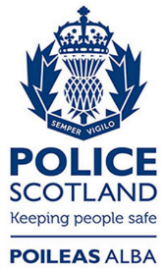 Freedom of Information ResponseOur reference:  FOI 23-0039Responded to:  27th January 2023Initial Incident TypeNot AttendedAttendedPersonal Attack Alarm06Public Nuisance1827Disturbance24Noise20Communications21Lost/Found Property10Police Information51Assist Member of the Public33External Agency Request10Fraud Incident01Theft6220Suspect Person02Assault32Damage30Fires12Abandoned/ Silent 999 Call10Concern for Person12Child Protection10Road Traffic Collision01Road Traffic Matter11Total10773Crime Category2022Serious Assault (incl. culpable & reckless conduct – causing injury)1Common Theft7Theft by Shoplifting64Fraud3Other Group 3 Crimes1Fireraising 2Vandalism (incl. reckless damage etc.)3Bladed/ Pointed instrument (used in other criminal activity)1Other Group 5 Crimes1Common Assault5Common Assault (of an emergency worker)3Threatening and Abusive Behaviour7Other Group 7 Offences1Total99